FC SINT-JORIS SLEIDINGE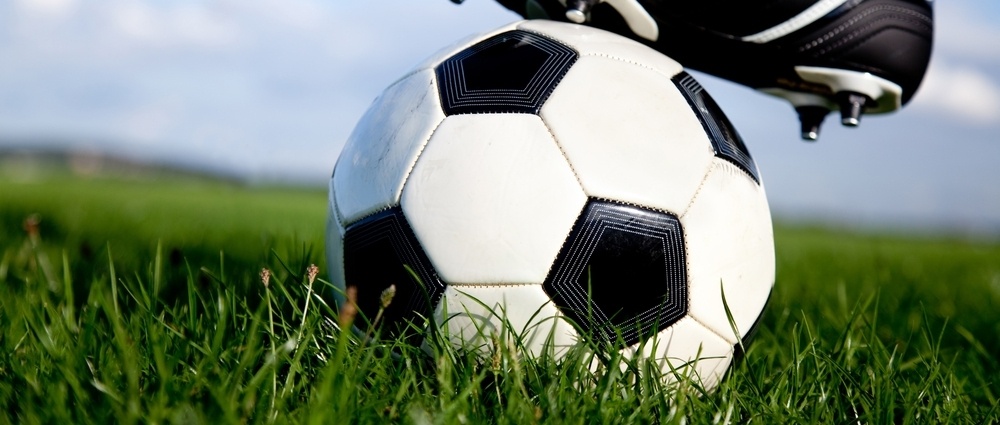 INFOBROCHURESEIZOEN 2021 - 2022Beste spelerBij de aanvang van het nieuwe seizoen is het aangewezen om enkele duidelijke afspraken te maken om voor iedereen een aangename en sportieve sfeer te scheppen, die nodig is om in het komende seizoen zoveel mogelijk voetbalgenot te beleven en succes te behalen.Daarom stellen wij u deze informatiebrochure voor met als inhoud:Inhoud infobrochureVoorwoord voorzitterBestuursfunctiesTrainers en begeleiders fanion, beloften en reservenVoorbereiding fanion en beloftenTrainers en begeleiders jeugdApp voor kalender club seizoen 2021 - 2022Procedure bij een kwetsuurEnkele voorname aspectenEnkele praktische zakenClubinformatieKunstgrasterrein en de reglementeringIntern reglementLidgeld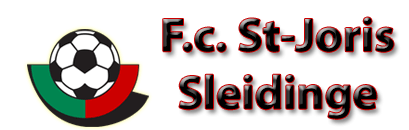 VOORWOORD VOORZITTERHet nieuwe voetbalseizoen 2021-2022 staat in de steigers.We willen de onwezenlijke coronaperiode afsluiten en hopen dat alle wedstrijden en activiteiten van FC Sint-Joris Sleidinge op een normale manier zullen kunnen doorgaan.De afgelopen maanden waren voor iedereen een beproeving, zeker voor degenen die ziek geworden zijn door het virus. Laat ons nu op een verstandige manier met elkaar omgaan en zo nieuwe uitbraken vermijden.  Weg zal het virus nooit gaan, maar hopelijk zal het zich in de toekomst gedragen als een jaarlijks griepfenomeen.Tijdens de coronaperiode met veel beperkingen zijn we binnen de club druk bezig geweest, teneinde het nieuwe seizoen zo optimaal mogelijk te kunnen aanvatten. Ik wil graag alle trainers, spelers, medewerkers, begeleiders, sponsors en iedereen die de club een warm hart toedraagt bedanken voor de steun en het begrip tijdens deze moeilijke periode. Samen met jullie is het bestuur erin geslaagd de club door een moeilijke periode te loodsen.De balans oogt zeer positief: nieuwe medewerkers engageren zich, onze nieuwe fraaie kledij is er, terreinverlichting werd gekeurd, we mochten nieuwe sponsors verwelkomen, er zijn nieuwe ramen in de kantine, de kleedkamers werden geverfd, stockageruimtes werden opgeruimd, acties werden georganiseerd, ondanks de beperkingen gingen jeugdtrainingen door, en ik vergeet waarschijnlijk nog een aantal zaken. Veel  dank aan iedereen die daaraan meegewerkt heeft.Als kers op de taart treden wij met ons fanionteam aan in de 1ste provinciale reeks: dit is het hoogste competitieniveau waarin wij als club ooit hebben mogen aantreden. Wat het eindresultaat ook moge zijn, dit blijft een unieke ervaring en een uitdaging.Tot slot: laat er ons samen een mooi voetbalseizoen van maken. Ik hoop dat de club een ontmoetingsplaats mag blijven voor iedereen, een oord van ontspanning waar we ons allemaal goed voelen.Uw voorzitterSAMENSTELLING VAN DE BESTURENBestuursorgaanVoorzitter	Lippens Filip	0475 34 37 43Secretaris/GC	Van de Velde Johan	0479 93 35 28Leden	Acke Filip	0472 52 08 15	De Bie Jacky	0474 45 87 10	Van Beveren Martin	0496 12 24 82Dagelijks bestuurVoorzitter	Van Beveren Martin	0496 12 24 82Secretaris	Van de Velde Johan	0479 93 35 28WerkgroepenSportief Comité :Leden	Willems Danny	0475 59 00 44	De Bie Jacky	0474 45 87 10Trainers	Lippens Peter	0471 44 74 94	De Bie Marino	0474 07 57 71	Van Hijfte Gino	0476 09 04 92Sponsoring :Leden : 			Lippens Filip			         0475 34 37 43				Acke Filip			         0472 52 08 15Communicatie : Gemeente : 	Acke Filip	0472 52 08 15	 Pers : 	De Bie Jacky	0474 45 87 10Website :	Van der Beken Ronny	0486 28 47 35Administratie :Secretaris GC : 	Van de Velde Johan	0479 93 35 28Documentenbeheer :	Claeys Caroline	0499 93 20 44Jeugd administratie :	Acke Filip	0472 52 08 15Senioren administratie : 	De Bie Jacky	0474 45 87 10Jeugdwerking : Voorzitter : 	Acke Filip	0472 52 08 15TVJO : 	Van der Beken Ronny	0486 28 47 35Financiën :Boekhouder : 	Van Hecke Lucien 	0478 03 18 81Leden : 	Lippens Filip	0475 34 37 43		Van Beveren Martin	0496 12 24 82Logistiek : Materiaal & kledij : 	Timmerman Isabel	0485 47 40 44	Claeys Caroline	0499 93 20 44Kantine & gebouwen : 	Lippens Filip	0475 34 37 43	Mathys Pascale	0472 95 07 52Activiteiten :Leden : 	Willems Danny	0475 59 00 44	Desmet Jill	0474 90 08 25	Mathys Pascale	0472 95 07 52	Van de Velde Frederik	0472 40 07 26	Ghys Vicky	0468 10 93 44Planning :Leden : 	Van Beveren Martin	0496 12 24 82	Van Nieuwenhuyze Willy	09 372 53 88	Van de Velde Johan	0479 93 35 28	Exsteyl Kurt	0472 72 97 69	Ramaekers Dominique	0473 48 17 94	Steyaert Freddy	0476 65 54 04	Acke Filip                                         0472 52 08 15Medische stafKinesist	Lippens Brecht	0496 26 43 05Trainers en begeleiders fanion, beloften en reservenFanionTrainer	Lippens Peter	0471 44 74 94Begeleider	Exsteyl Kurt	0472 72 97 69Training	Dinsdag en donderdag om 19u30Plaats	Terrein Herritakkerlaan te SleidingeWedstrijd	Herritakkerlaan te Sleidinge op zondag om 15u00Shirtsponsors	Marc Van Wiemeersch, Honda De Smedt, Ken De Vos, MaldexEerste beloftenTrainer	De Bie Marino	0474 07 57 71Begeleider	Andries Mathias	0499 63 06 26Training	Dinsdag en donderdag om 19u30Plaats	Terrein Herritakkerlaan te SleidingeWedstrijd	Herritakkerlaan te Sleidinge op vrijdag om 20u00Shirtsponsors	Lauco, Natuursteen De Buck, Garage Rik de Walsche, Maldex Tweede beloftenTrainer	Wauters Marianne	0485 70 86 82Begeleidster	Verstraeten Sabine	0497 65 00 25	De Keyser Ann	0488 61 04 40Training	Maandag en woensdag om 19u30Plaats	Terrein Herritakkerlaan te SleidingeWedstrijd	Herritakkerlaan te Sleidinge op vrijdag om 20u00Shirtsponsors	Lauco, Natuursteen De Buck, Garage Rik de Walsche, MaldexReservenTrainer	Helsens Pascal	0497 26 15 44Begeleider	Wedstrijd	Herritakkerlaan te Sleidinge op zondag om 10u00Shirtsponsors	Tenten AAA Acke, MaldexDoelmannenTrainer	Van Hijfte Gino	0476 09 04 92	VOORBEREIDING FANION EN BELOFTENTRAINERS EN BEGELEIDERS JEUGDBovenbouwU17Trainer	Van Aelst Christophe	0468 22 74 89Begeleider	Geirnaert Kristof	0472 83 22 94	Van der Beken Joke	0485 36 74 49Training	Maandag 19u30 en woensdag om 19u30Plaats	Terrein Herritakkerlaan te SleidingeWedstrijd	Herritakkerlaan te Sleidinge op zaterdag om 14u00Voorbereiding	zie app spondShirtsponsors	Ken De Vos, Kristof De Roo, TE&A, MaldexU15 A en U15 B Trainer U15A ( 2°j )	Wijngaert Kristof	0476 51 92 48	De Backer Sven	0474 87 65 90Trainer U15B ( 1°j )	Van Verdegem Cédric	0492 57 49 05Begeleiders U15A ( 2°j )	Desmet Jill	0474 90 08 25	Ghys Vicky	0468 10 93 44Begeleiders U15B ( 1°j )	Heyde Kathleen	0478 50 15 09	Ellen de Mey	0485 34 79 19	Peter Willaert	0475 22 28 47Training U15B ( 1°j )	Maandag 17u45 en woensdag om 14u45Training U15A ( 2°j )	Maandag 18u15 en woensdag om 18u00Plaats	Terrein Herritakkerlaan te SleidingeWedstrijd		Herritakkerlaan te Sleidinge op zaterdag om 13u15 ( 1°j ) en 15u30 ( 2°j )Voorbereiding	zie app spondShirtsponsors	Ken De Vos, Kristof De Roo, TE&A, MaldexDOELMANNENTrainer	Training	tweewekelijks vanaf september 2021Plaats	Terrein Herritakkerlaan te SleidingeMiddenbouwU13 Trainers	Van der Bruggen Robin	0498 31 30 92Begeleiders	Mechelinck Kurt	0474 68 62 46	Mazzucco Marco	0484 59 16 45Training	Dinsdag en donderdag om 17u45Plaats	Terrein Herritakkerlaan te SleidingeWedstrijd	Herritakkerlaan te Sleidinge op zaterdag om 11u15Voorbereiding	zie app SpondShirtsponsors	Kristof Lippens, Transport Vereecke, Isalas, MaldexU12 Trainers	Hans Lippens	0472 86 52 40Begeleider	Beeckman Renzo	0478 75 46 48Training	Dinsdag en donderdag om 17u45 Plaats	Terrein Herritakkerlaan te SleidingeWedstrijd	Herritakkerlaan te Sleidinge op zaterdag om 11u15Voorbereiding	zie app SpondShirtsponsors	Kristof Lippens, Transport Vereecke, Isalas, MaldexU11 Trainer	Van der Beken Ronny	0486 28 47 35Begeleiders	Eggermont Caroline	0476 81 59 91	De Smet Joeri	0476 28 54 25Training	Dinsdag en donderdag om 17u45 Plaats	Terrein Herritakkerlaan te SleidingeWedstrijd	Herritakkerlaan te Sleidinge op zaterdag om 11u15Voorbereiding	zie app SpondShirtsponsors	Kristof Lippens, Transport Vereecke, Isalas, MaldexU10 Trainer	Windey Glenn	0495 58 30 57	Vermeulen Bram	0486 25 09 32Begeleiders		Training	Woensdag om 18u00 en vrijdag om 17u45 Plaats	Terrein Herritakkerlaan te SleidingeWedstrijd	Herritakkerlaan te Sleidinge op zaterdag om 11u15Voorbereiding	zie app SpondShirtsponsors	Kristof Lippens, Transport Vereecke, Isalas, MaldexOnderbouwU9 Trainer	De Clercq Mathias	0471 41 38 54Begeleider	Mahau Laurent	0498 90 29 08Training	woensdag 18u00 en vrijdag 17u45Plaats	Terrein Herritakkerlaan te SleidingeWedstrijd	Herritakkerlaan te Sleidinge op zaterdag om 09u30 Voorbereiding	zie app SpondShirtsponsors	Leus, Euro Fashion, Lehoucq, MaldexU8 Trainer	Saelaert Bjorn	0473 59 45 81Begeleiders	Vanheuverswijn Els	0492 31 22 35	Decraene Jolien	0491 41 91 19Training	maandag 17u00 en woensdag 16u30Plaats	Terrein Herritakkerlaan te SleidingeWedstrijd	Herritakkerlaan te Sleidinge op zaterdag om 09u30Voorbereiding	zie app SpondShirtsponsors	Leus, Euro Fashion, Lehoucq, MaldexU7 Trainer	Delanote Marijn	0495 22 89 31Begeleiders	Training	woensdag 16u30Plaats	Terrein Herritakkerlaan te SleidingeWedstrijd	Herritakkerlaan te Sleidinge op zaterdag om 09u30Voorbereiding	zie app SpondShirtsponsors	Leus, Euro Fashion, Lehoucq, MaldexU6Trainer	Bauters Alain	0474 73 95 47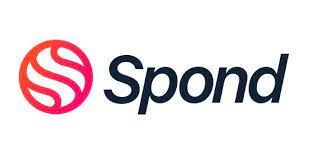 kalenders clubDOWNLOAD EN VOLG UW PLOEG VIA DE APP “BBF” VAN DE KBVB. STAMNUMMER VAN DE CLUB IS 05488.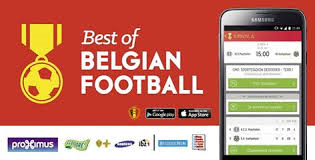 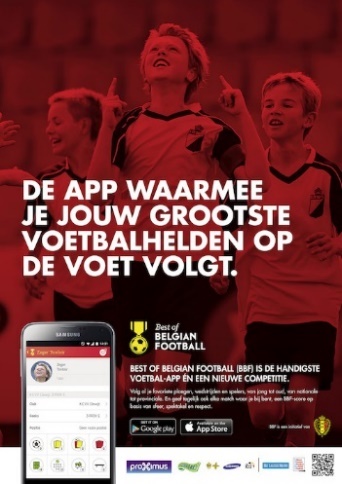 Procedure bij een kwetsuurTE VOLGEN RICHTLIJNEN BIJ KWETSUREN DOOR TRAINING OF WEDSTRIJD:Formulier “Aangifte van ongeval” met bijgevoegd blad afhalen in de kantine, bij de begeleider of de clubsecretaris. Bij afgifte moeten volgende zaken doorgegeven worden:Naam van het ziekenfonds en inschrijvingsnummer (kleefbriefje)Voor werknemers: beroep, de naam en het adres van werkgeverDatum en uur van het ongeval, welke wedstrijd (met naam van de tegenstander) of welke training.Hoe men zich gekwetst heeft (bijvoorbeeld: trap op de knie)Ga met dit formulier naar uw dokter. Hij/zij vult de keerzijde van het formulier “Medisch getuigschrift” in.Bezorg het ingevulde en ondertekende formulier ten laatste vijf dagen na het ongeval aan de clubsecretaris of begeleider. ( zie voorbeeld volgende pagina )Met de betalingsbewijzen van dokter, ziekenhuis en dergelijke gaat u naar het ziekenfonds en laat een dossier “Ongevallen” openen.Indien u volledig genezen bent, moet het genezingsattest door de dokter ingevuld worden. Hij/zij noteert hierop wanneer het voetballen mag hervat worden. Zolang dit attest niet in orde is, mag u geen wedstrijden spelen (ook geen vriendschappelijke).Bij het ziekenfonds laat u het dossier “Ongevallen” afsluiten. U ontvangt een onkostennota waaruit blijkt hoeveel u hebt moeten opleggen.Bezorg het genezingsattest van de dokter en de onkostennota van het ziekenfonds aan de clubsecretaris en je bankrekeningnummer zodat de club het geld kan storten.Een paar weken later ontvangt u van de clubsecretaris of de ploegafgevaardigde het door u opgelegde bedrag, voor zover dit bestaat uit gewone onkosten die niet uitgesloten worden door het reglement van het Federale Solidariteitsfonds. De administratiekosten (ca. € 17.5) worden je niet terugbetaald.Bij wijziging van adres gelieve zo snel mogelijk onze secretaris te verwittigen.Speciale behandelingen (KINESITHERAPIE OF FYSIOTHERAPIE):Bij kinesitherapie graag een kopie van het doktersvoorschrift afgeven aan de clubsecretaris. Indien meer dan vijftien behandelingen vereist zijn, moet een nieuw bewijs van uw dokter bezorgd worden aan de clubsecretaris. Momenteel is de KBVB aan het werken aan nieuwe voorwaarden betreffende deze behandelingen. Raadpleeg de clubsecretaris om de precieze voorwaarden te kennen.Indien u deze procedure niet volgt, kan iedere betaling door de KBVB geweigerd worden.Clubsecretaris:Van de Velde Johan, Oude Burggrave 17, 9940 Evergem, 0479 93 35 28Vdv_johan@hotmail.beEnkele voorname aspectenGelieve steeds wijzigingen betreffende uw adres, telefoonnummer of e-mailadres kenbaar te maken aan de club.Draag zorg voor het ter beschikking gesteld materiaal, na gebruik alles terugplaatsen op de voorziene plaats.De spelers verbinden zich er toe zich steeds te houden aan gemaakte afspraken, dit zowel voor het bestuur als de trainers.Als club verlangt men de aanwezigheid op de geplande activiteiten zoals onder andere de algemene vergadering, de vergadering met de trainers, de nieuwjaarsreceptie, het eetfestijn en dergelijke. Bij afwezigheid is het aangewezen dit door te geven aan de inrichters of de club.Het is verplicht de gesponsorde kledij te dragen en dit op nadrukkelijke vraag van de sponsors.Ongeoorloofde gele en rode kaarten zullen grondig gecontroleerd worden en zullen gelinkt worden aan leiden van jeugdwedstrijden volgens behoefte.De taak van scheidsrechter zal door spelers van U17, tweede beloften, eerste beloften en fanion moeten opgenomen worden tijdens wedstrijden van de eigen jeugdploegen. De spelers van fanion en beloften zullen bij het niet invullen van deze taak, geldboetes opgelegd worden.Coördinatie zal gebeuren door Marino De Bie, Ronny Van der Beken en Acke Filip.Procedure terugbetaling deel lidgeld door mutualiteit : U kan via uw ziekenfonds een deel van het lidgeld terugbetaald krijgen.U kan zo’n formulier downloaden van de desbetreffende website van uw ziekenfonds of op de website van de club ( www.fcsintjorissleidinge.be).De formulieren kunnen dan door de secretaris ,Van De Velde Johan, of jeugdvoorzitter , Acke Filip, ingevuld worden en aan u terug bezorgd worden.Enkele praktische zakenKledijIndien men kledij heeft die stuk is of moet ingewisseld worden, kan men via Claeys Caroline (0499 93 20 44) en Timmerman Isabel (0485 47 40 44) hierover informeren. De kledij kan enkel op vrijdagavond gewisseld of vervangen worden na afspraak met één van bovenstaande personen. Enkel de begeleid(st)er haalt de kledij af.Er is een nieuwe leverancier kledij ( Field ). Kledij kan voorlopig bijbesteld worden via De verantwoordelijken kledij ( Caroline en Isabel ). Later zal de webshop aangemaakt worden.Doelmannen bij de jeugdploegen krijgen elk één paar handschoenen van de club.  Doelmannen bij de fanion, beloften en reserven krijgen een tweede paar handschoenen bij het inwisselen van een oud paar handschoenen.De maximale bijdrage van de club hiervoor bedraagt € 40 per persoon.VergaderingenBestuursorgaan	3-Maandelijks Dagelijks bestuur	TweewekelijksWerkgroepen	TweemaandelijksBegeleiders jeugd	TweemaandelijksSportief comité	TweemaandelijksCLUBINFORMATIEAdres 	Herritakkerlaan, 9940 Sleidinge	09 357 48 06Stamnummer 	5488Rekeningnummer  	BE13 7512 0070 2639BTW-nummer 	408.034.656Website	www.fcsintjorissleidinge.beTerrein	“Herritakkerlaan”Terreinverantwoordelijke	Acke Filip	0472 52 08 15Kantineverantwoordelijke	Mathys Pascale	0472 95 07 52	Kunstgrasvelden en spelregels.             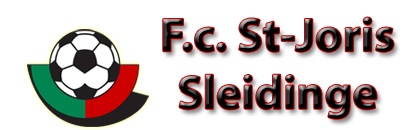 KunstgrasMet ingang van het nieuwe seizoen beschikt FC Sint-Joris Sleidinge over en kunstgrasveld. Hiervoor heeft de vereniging gedragsregels opgesteld.Gebruik kunstgrasElk kunstgrasveld heeft onderhoud nodig. Vergeleken met natuurgrasvelden heeft een kunstgrasveld minstens zo veel onderhoud nodig. Een onderhoudsvrij  kunstgrasveld is een illusie.Verontreinigingen zijn funest voor elke kunstgrasconstructie. Zwerfvuil, bladeren en takjes, maar ook kleinere deeltjes zoals mos, algen en fijne zandkorrels zorgen ervoor dat de bovenlaag compact wordt. Zo vormt zich een harde laag die leidt tot gladheid, verminderde doorlaatbaarheid voor water en verhoogde blessuregevoeligheid. Ook de levensduur van een kunstgrasveld heeft hier natuurlijk onder te lijden. Derhalve zijn er een aantal gebruikersregels opgesteld. Deze regels worden ook vermeld op de borden bij de ingang van de kunstgrasveld.De vijftien kunstgrasregels:Toegang tot de kunstgrasvelden is alleen toegestaan via het verharde toegangspad.Gebruikers van het kunstgrasveld mogen alleen met schone voetbalschoenen het kunstgras op. Zorg dus voor schone voetbalschoenen vóór je het veld op gaat, gebruik de matten of borstels. Vervuiling is funest voor de levensduur van de mat.Betreed het veld alleen via de toegangshekkens, doe het hek steeds achter je dicht. Geen kauwgom op het veld.Geen glaswerk op (of rond) het veld.Het veld mag absoluut niet betreden worden met rookwaren en/of open vuur.Het gebruik van schoenen met metalen noppen of schoeisel met vlakke zolen is niet toegestaan.Niet expres tegen het stalen hekwerk schieten Het kunstgrasveld is uitsluitend toegankelijk voor de spelers, hun teamleider, hun trainer en voor zover van toepassing natuurlijk de scheidsrechter. Alle publiek dient zich achter de veldafscheiding op te houden. Het slepen met doelen is niet toegestaan (alleen optillen bij verplaatsen).Plaats geen zware of puntige voorwerpen op de kunstgrasmat.Jeugddoelen bij gebruik altijd fixeren met de daarvoor bestemde contragewichten.Na gebruik jeugddoelen terugzetten op de opstelplaatsen.Trainers en leiders zijn verantwoordelijk voor het toezien op naleving van de regels.Na de training of wedstrijd de kleding goed uitschudden. De rubberkorrels kunnen schadelijk zijn voor de wasmachine. De vereniging kan niet aansprakelijk gesteld worden voor eventuele schade aan wasmachines.Bij buitengewone weersomstandigheden zijn de kunstgrasvelden niet altijd beschikbaar. De beslissing hierover wordt genomen door het hoofd accommodatie. Sluit het hek van het veld na gebruik.Gebruik bij Winterse omstandigheden:Kale vorst: Het bespelen van het kunstgrasveld met lichte vorst is geen bezwaarSneeuw: Het bespelen van het kunstgrasveld met een niet gesloten sneeuwdek (de vezels van het kunstgras steken boven de sneeuw uit) is toegelaten.Het bespelen van het kunstgrasveld met een gesloten sneeuwdek (de vezels van het kunstgras zijn niet zichtbaar) of ijzel is NIET toegestaan.Het betreden van het kunstgrasveld tijdens opdooi is verboden.Het is NIET toegestaan sneeuw te verwijderen van het kunstgrasveld.Het is NIET toegestaan sneeuw of ijs te bestrijden met zout of pekel.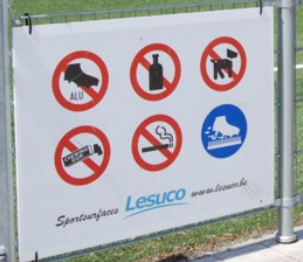 INTERN REGLEMENTBESTUURSLEDEN Een bestuurslid dient zich te houden aan het clubgeheim. Alle besprekingen en genomen beslissingen blijven binnenskamers. Overtredingen worden beoordeeld door de overige leden van het bestuur van FC Sint Joris Sleidinge. De strafmaat wordt bepaald door de zwaarwichtigheid en kan gaan van een éénmalige berisping tot de finale schrapping uit het bestuur of zelfs uit de club. In geval van berisping zal bij herhaling onmiddellijk worden overgegaan tot schrapping. De strafmaat wordt bepaald door het bestuur van FC Sint Joris Sleidinge. De overtreder wordt binnen de zes werkdagen na de uitspraak schriftelijk op de hoogte gebracht door een brief die, op straffe van nietigheid, de handtekening moet dragen van de voorzitter van de club en de gerechtigd correspondent van de club bij de KBVB.MEDEWERKERSVoor elke medewerker, wel of niet voetbal betrokken, geldt dat zij een belangrijke rol spelen in het slagen van de gedragscode. Een belangrijk voorbeeld natuurlijk, maar, zoals hieronder benoemt, ook de vrijwilliger maakt afspraken met de club.De medewerker:• Dient er op toe te zien dat de ruimtes die gebruikt worden tijdens de activiteiten netjes en schoon worden achtergelaten.
• Neemt bij constatering van wangedrag, overtredingen van de gedragscode e.d. contact op met de begeleider van het desbetreffende team of indien dit niet mogelijk is met een vertegenwoordiger van de vereniging.
• Fungeert als voorbeeld en gedraagt zich te allen tijde sportief.
• Maakt geen opzettelijke verbale of non-verbale beledigingen naar anderen, kwetst niemand opzettelijk.
• Heeft respect voor anderen en is zuinig op kleding en materialen van FC Sint Joris Sleidinge.       SPELERS StiptheidVoor de training ben je uiterlijk 15 minuten voor de aanvang in de kleedkamer aanwezig zodat men de nodige tijd heeft om zich aan te kleden.Aanwezigheid op de training is verplicht en wordt nauwkeurig opgevolgd.  Aanwezigheden en discipline tijdens trainingen zijn een belangrijke factor in de ploegselectie voor wedstrijden.  Ook gewettigde afwezigheden worden hierbij in rekening genomen.Indien een speler door ziekte of andere omstandigheden niet aanwezig kan zijn voor de training of de wedstrijd, verwittigt hij tijdig en persoonlijk de trainer.  Verjaardagsfeestjes e.d. zijn geen geldig excuus. Bij geplande afwezigheden dient dit ten minste 10 dagen op voorhand geweten te zijn door trainer, begeleid(st)er en TVJO.Uiterlijk 30 minuten na het einde van een wedstrijd of training worden de kleedkamers verlaten.Vergeet niet voor elke wedstrijd je identiteitskaart of kids-ID mee te brengen.  Voor de wedstrijden dient men aanwezig te zijn op het door de trainer te bepalen uur.Na elke laatste training voor een wedstrijd blijft men aanwezig tot het ogenblik dat de trainer de spelersgroep voor de komende wedstrijd bekend maakt.  Wie toch al vertrekt kan hierdoor zijn selectie verliezen.Na elke wedstrijd verlaten de jeugdspelers de kleedkamer in groep. Er wordt gewacht tot iedereen klaar is vooraleer men buiten gaat. HoudingWees altijd en overal beleefd.Behandel medespelers, tegenstrevers, trainers en afgevaardigden steeds met respect.Bij aankomst en vertrek geef je trainers en afgevaardigden steeds een hand.Elke speler en afgevaardigde schudt de hand van de scheidsrechter en van de tegenstrever voor en na een wedstrijd.Een goede sfeer is belangrijk. Negatieve uitlatingen en/of ongehoorde taal zullen niet getolereerd worden. Conflicten kunnen echter wel ten allen tijde met de betrokkenen worden uitgepraat.HygiëneNa iedere training of wedstrijd is men verplicht te douchen.  Het gebruik van badslippers wordt hierbij aanbevolen.Enkel de trainer en/of afgevaardigde houdt toezicht in de kleedkamer. Hierbij wordt enkel voor de duiveltjes een uitzondering toegestaan, maar we vragen u wel uw kind zich zo zelfstandig mogelijk te laten gedragen. In de kleedkamers en tijdens de wedstrijd heerst een absoluut alcohol en rookverbod.Drugs worden zeker niet getolereerd, leden in het bezit van drugs worden onmiddellijk ontslagen uit de club.Het is ten strengste verboden om de kantine te betreden met voetbalschoenen.Vermijd het meebrengen van kostbaarheden naar wedstrijden en trainingen. Geen sierraden, dure horloges, ketting, armband, oorbellen en GSM. De club kan niet aansprakelijk gesteld worden bij eventuele schade of diefstal.Piercings  worden verwijderd of afgedekt bij trainingen en wedstrijden.Kleding en materiaal.Scheenbeschermers zijn verplicht bij elke wedstrijd en bij training.Tijdens de wedstrijd wordt geen gebruik gemaakt van zogenaamde koersbroeken.Voetbalschoenen : De duiveltjes ( U 6,7,8,9 ) en preminiemen (U10 + U11)  zijn van bondswege verplicht om met vaste studs te spelen. Ook voor de andere categorieën is het aangeraden om zoveel mogelijk met vaste studs( multis ) te spelen.Voetbalschoenen dienen steeds droog en gepoetst te zijn.Spelers die kledij, door de club ter beschikking gesteld, verliezen of beschadigen moeten deze zelf vergoeden. Bij elke samenkomst van de ploeg wordt zorg gedragen voor het materiaal dat de club ter beschikking stelt. De club eist ook respect en zorg voor het eigen materiaal van speler en medespelers.Zorg dat je steeds aangepast schoeisel bij hebt naargelang de weersomstandigheden.Regenvest en lange broek zijn verplicht tijdens de trainingen in de winterperiode.Verloren voorwerpen bevinden zich in het materiaallokaal en kunnen op eenvoudige vraag aan de trainer of afgevaardigde overhandigd worden.InfrastructuurEr worden door de spelers zelf geen ballen uit de rekken genomen of     opgepompt. Dit gebeurt steeds door de trainer, afgevaardigde of terreinverzorger.Begeleid(st)ers zijn verantwoordelijk voor het proper achterlaten van de   kleedkamers na training en wedstrijden.Het trainingsmateriaal zal volgens een beurtrol steeds naar het trainingsveld worden gedragen en na de training terug verzameld en proper teruggeplaatst worden.Verplaatsbare doelen worden na de training terug op de daarvoor voorziene plaats gezet.In de kleedkamers getuigt men steeds van goed en rustig gedrag ook al is men overmand door de emoties van een training of wedstrijd.Ten slotte worden het materiaal en infrastructuur steeds met het nodige respect behandeld.De kleedkamers worden enkel gebruikt om zich om te kleden. Er wordt niet met bal gespeeld, noch tegen de deur gestampt. Vervoer  Alle verplaatsingen worden met de auto gemaakt.Stipt op het afgesproken tijdstip vertrekken de auto’s aan het terrein. Wie rechtstreeks naar het terrein van de tegenstrever gaat verwittigt altijd de trainer of afgevaardigde.Gelieve op regelmatige basis uw plicht als ouder op te nemen en voor vervoer te zorgen. Van de jongste categorie wordt aan de ouders gevraagd om uw kind zoveel mogelijk te begeleiden naar de wedstrijd en trainingen.Roken in de wagen tijdens vervoer van kinderen is niet aangewezen en alcohol gebruik is uit den boze ( gezond verstand !) Het is verboden om met voetbalschoenen te fietsen.Vervoer met de auto, geldt de verzekering van de autobestuurder.Studie, job en voetbalDe studie heeft altijd voorrang op het voetbal.Indien een speler verstek moet geven door schoolactiviteiten of job, dient dit gemeld te worden, maar daar zal steeds begrip voor getoond worden.Tijdens de examens zal voor de oudere leeftijdscategorieën het trainingsritme aangepast worden.Vergeet niet dat succes op school en succes in voetbal meestal hand in hand gaan !  OUDERSWat wij verwachten van de ouders:U vervult een voorbeeldfunctie.Positieve belangstelling voor uw eigen kind maar geen overdreven aandacht voor de prestaties. Steun uw kind vooral bij tegenslagen en teleurstellingen en relativeer goede prestaties.Sportief gedrag en gezond enthousiasme voor, tijdens en na de wedstrijden en dit zowel t.o.v. uw kind, zijn / haar ploegmaats , de trainer en afgevaardigde, de tegenstrever, scheidsrechter en bestuur .Geen inmenging in de opstelling , speelwijze en andere voetbaltechnische aspecten. Coaching tijdens de wedstrijd gebeurt door de trainer en niet door afgevaardigden of ouders.Gelieve negatieve kritiek te beperken en positieve kritiek rechtstreeks aan de verantwoordelijke personen mede te delen. Dit is zeer belangrijk in het kader van het creëren van een goede sfeer in alle geledingen van de club.Het betalen van jeugdspelers voor geleverde prestaties is uit den boze.Voor de veiligheid en gezondheid van onze jeugd, vragen wij de ouders hun kinderen af te halen of aanwezig te zijn ten laatste 30 minuten voor of na de training.Er wordt gevraagd dat U een paar keer per seizoen mee de handen uit de mouwen steekt bij club activiteiten zoals eetfestijn, tornooi, kerstfeest enz.Inschrijven in onze club impliceert dat wij op u rekenen, dwz. aanwezigheid van spelers op trainingen, wedstrijden en clubactiviteiten.Voor vragen of problemen i.v.m. het sportieve kan je steeds terecht bij de trainer of TVJO.  Voor extra sportieve vragen kan je steeds de afgevaardigde of jeugdvoorzitter contacteren.Adres en andere administratieve wijzigingen worden zo snel mogelijk doorgespeeld aan het secretariaat.Wat moeten ouders en spelers weten:Een reguliere voetbalseizoen loopt van 1/09 t/m  30/05. Een speler die de club wenst te verlaten kan zijn ontslag via een link op de website van de KBVB ingeven en dit enkel tussen 1 april en 30 april van elk seizoen. Elk ontslag buiten deze periode is volgens de voorschriften van de bond onderhevig aan discretionaire beslissing van de club in kwestie en zal doorgaans enkel in geval van overmacht (bv. verhuis buiten de regio, …) door de club aanvaard worden.Bij wangedrag binnen of buiten de club kan door de trainer, de afgevaardigde, de jeugdcoördinator of het bestuur een disciplinaire straf worden opgelegd na raadpleging van alle betrokken personen. De beslissing om een disciplinaire straf door te voeren kan dus nooit individueel genomen worden.De club kan nooit verantwoordelijk gesteld worden voor eventuele boetes toegekend door de disciplinaire instanties van de voetbalbond aan spelers en /of trainers, afgevaardigden die tijdens een wedstrijd bestraft werden door de scheidsrechter.20 tips voor sportieve oudersMoedig de kinderen aan en geef voorrang aan hun sport.Geef het goede voorbeeld.Dwing ze nooit om uw ambities  waar te maken.Zorg voor een positieve ervaring. Ondersteun ze met aanmoedigingen.Help de kinderen vertrouwen te krijgen.Laat ze voetballen op hun niveau. Help ze realistische doelen te stellen.Benadruk het plezier en vermijd prestatiedruk. Maak hen duidelijk dat voetbal meer is dan winnen of verliezen. Er is ook nog gezondheid, vriendschap, uithouding, durf, samenwerking etc.Leer ze dat groepsinzet en inspanning even belangrijk is als een overwinning. Applaudisseer voor goed spel zowel voor uw kind als die van de tegenstrever.Wees vriendelijk tegenover alle andere ouders, begeleiders, trainers en scheidsrechters.Blijf positief, ook na verlies, kleineer of schreeuw nooitTrek de scheidsrechter in het openbaar nooit in twijfel.Laat de kinderen stilaan zelf prestatienormen bepalen.Laat uw waardering voor de trainer blijken.Breng evenwicht tussen de sporteisen en de behoeften van het gezin en de school.Help uw kind een gezonde, evenwichtige levenswijze te ontwikkelen.Ook hier geeft u zelf het goede voorbeeld.Sportieve mislukkingen zijn nooit een persoonlijke mislukking.Ouders en supporters mogen natuurlijk aanmoedigen, maar bemoeien zich niet met het spel.Probeer op wedstrijddagen van de kinderen niet op het kunstgras en in de kantine te roken (verboden).Tot slotDe club probeert uw kind een sportieve opleiding te geven.Een opleiding die naast louter het sportieve hun teamspirit moet aanwakkeren. Daarom het samen respecteren  van enkele regels zal enkel de kans op slagen verhogen. Die doelstelling kan enkel bereikt worden door een correcte samenwerking tussen ouders en de club.LIDGELD SEIZOEN 2021-2022Spelers die op 01/09/2021  21 jaar of ouder zijn betalen :€ 325 :  Deel 1 : 150€	Deel 2 : 175€Spelers die op 01/09/2021 nog geen 21 jaar zijn , bovenbouw (U15 en hoger), middenbouw (U10 tot U13) en onderbouw (U7 tot U9) betalen:€ 250 :Deel 1 : 150€		Deel 2 : 100€Reserven betalen:€ 100 + € 5 opleg per gespeelde wedstrijdDebutanten (U6) betalen:€ 100Het eerste deel lidgeld (150€) moet uiterlijk worden  overgeschreven op rekeningnummer : BE13 7512 0070 2639  vóór 20 mei 2021 met vermelding naam speler + lidgeld 2021 - 2022Het tweede deel lidgeld (°) ( 100€ of 175€ ) moet overgeschreven worden op : BE13 7512 0070 2639  vóór 01 september 2021 (*) met vermelding naam speler + lidgeld 2021 - 2022(°) € 25 korting vanaf tweede gezinslid, geldt niet voor spelers reserven   (*) bij start competitie afhankelijk van situatie COVID-19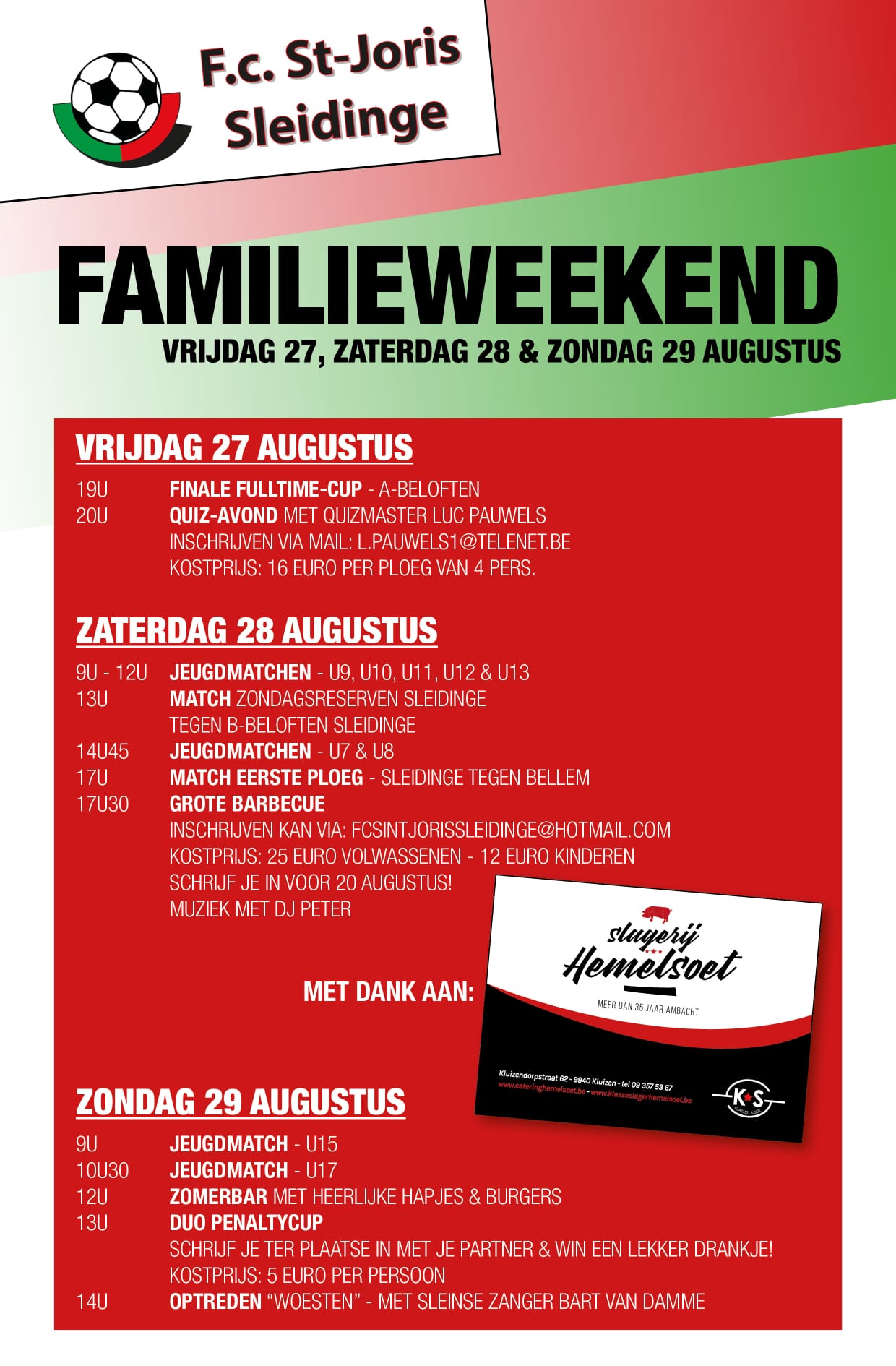 UURA - kernA-beloftenuurB - beloftenWEEK 2Maandag2/08/202119h30trainingtrainingWEEK 2Dinsdag3/08/202119h30TrainingWEEK 2Woensdag4/08/202119h30St Denijs - SleidingeWEEK 2Donderdag5/08/202119h30trainingtrainingWEEK 2Vrijdag6/08/202120h00Sleidinge - WachtebekeWEEK 2Zaterdag7/08/202118h00St Laureins - SleidingeWWEEK 2Zondag8/08/202116h00HC Sleidinge-WatervlietWEEK 3Maandag9/08/202119h30trainingtrainingWEEK 3Dinsdag10/08/202119h30Vinderhoute - Sleidinge19h30TrainingWEEK 3Woensdag11/08/202120h00Sleidinge - LembekeWEEK 3Donderdag12/08/202119h30trainingtrainingWEEK 3Vrijdag13/08/202119h30TrainingWEEK 3Zaterdag14/08/202118h00Sleidinge - AssenedeWEEK 3Zondag15/08/2021*H C thWEEK 4Maandag16/08/202119h30trainingtrainingWEEK 4Dinsdag17/08/202119h30TrainingWEEK 4Woensdag18/08/202120h00Sleidinge - MerendreeWEEK 4Donderdag19/08/202120h00trainingtrainingWEEK 4Vrijdag20/08/202120h00Sleidinge - DrongenMeetjesland-SlWEEK 4Zaterdag21/08/2021WEEK 4Zondag22/08/2021*H C thWEEK 5Maandag23/08/202119h30trainingtrainingWEEK 5Dinsdag24/08/202119h30TrainingWEEK 5Woensdag25/08/202119h30Evergem - SleidingetrainingWEEK 5Donderdag26/08/202119h30trainingtrainingWEEK 5Vrijdag27/08/202119h00Finale FTS cupWEEK 5Zaterdag28/08/202117h00Sleidinge - Bellem13h00Z R - bel BWEEK 5Zondag29/08/2021*H C uitWEEK 6Maandag30/08/202119h30TrainingWEEK 6Dinsdag31/08/202119h30trainingtrainingWEEK 6Woensdag1/09/202119h3019h30TrainingWEEK 6Donderdag2/09/202119h30trainingtrainingWEEK 6Vrijdag3/09/202120h00comp Wcomp WWEEK 6Zaterdag4/09/2021WEEK 6Zondag5/09/202115h00comp W 